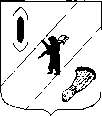 АДМИНИСТРАЦИЯ  ГАВРИЛОВ-ЯМСКОГОМУНИЦИПАЛЬНОГО  РАЙОНАПОСТАНОВЛЕНИЕ28.06.2023   № 621О внесении изменений в постановление Администрации Гаврилов-Ямского муниципального района от 03.08.2021 № 662	В соответствии со ст. 160.1 Бюджетного кодекса Российской Федерации, Положением о бюджетном процессе в Гаврилов-Ямском муниципальном районе, утвержденным решением Собрания представителей Гаврилов-Ямского муниципального района от 28.09.2017 № 70, руководствуясь статьей 26 Устава Гаврилов-Ямского муниципального района Ярославской области, АДМИНИСТРАЦИЯ МУНИЦИПАЛЬНОГО РАЙОНА ПОСТАНОВЛЯЕТ:1. Внести в Порядок осуществления бюджетных полномочий главными администраторами доходов бюджета Гаврилов-Ямского муниципального района, утвержденный постановлением Администрации Гаврилов-Ямского муниципального района от 03.08.2021 № 662 «Об утверждении Порядка осуществления бюджетных полномочий главными администраторами доходов бюджета Гаврилов-Ямского муниципального района» следующее изменение: подпункт б пункта 3 дополнить абзацем следующего содержания:«- разрабатывают и устанавливают в соответствии с требованиями, установленными Министерством Финансов Российской Федерации, регламент реализации полномочий администратора доходов бюджета по взысканию дебиторской задолженности по платежам в бюджет, пеням и штрафам по ним;».2.  Контроль  за исполнением постановления возложить на заместителя Главы Администрации  муниципального района - начальника Управления финансов Баранову Е.В.3. Постановление опубликовать в районной массовой газете «Гаврилов-Ямский вестник» и  разместить на официальном сайте Администрации муниципального района.4. Постановление вступает в силу с момента официального опубликования.Глава Гаврилов-Ямскогомуниципального района                                                                     А.Б. Сергеичев